2020 Swim England Membership and Insurance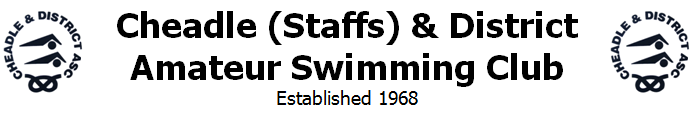 PLEASE COMPLETE IN BLOCK CAPITALS*We advise that all parents/carers who travel with children to galas and/or watch training from poolside at Denstone should register as a member (group B) to ensure they are covered by the club’s insurance in the event of any accident/incident.DeclarationsPlease read carefully and complete all sections before signing.ApplicationI apply for Swim England membership and Insurance through Cheadle (Staffs) & District ASC and agree to adhere to the club Code of Conduct and the Code of Ethics (please see attached,a copy is also published on the website –cheadleswimmingclub.com)Rules of the clubI acknowledge receipt of the rules of Cheadle (Staffs) & District ASC and confirm my understanding and acceptance that these rules (as amended from time to time) shall govern my membership of the Club. I further acknowledge and accept the responsibilities of membership upon members as set out in those rules. A copy is published on the website. Accuracy of informationI confirm that to the best of my knowledge the information given in this form is complete and accurate and I undertake to keep the Club informed of any changes.Cheadle and District Swimming Club would like to hold this information to inform you of the following:Club news, Gala and Open meet invitations, any amendments to training. This is normally through email.Please tick here if you do not wish to be informed Please tick here if you wish to be informed Consent to activitiesI am aware of the type of activities likely to be undertaken and consent to my child taking part. I acknowledge that the club will only be liable in the event of an accident if they have failed to take reasonable steps in their duty of care for my child. I understand that the club officials have a common law duty to act in the capacity of a reasonable parent.General Data Protection Regulation (GDPR)The information entered on this form and any other data collected during the period of membership will be used by the nominated officers of the Club for the purposes of processing your application and dealing with you as a member. We may also share the information with Swim England and event organisers for registration, entry and statistical purposes but we will not disclose it to any third party for marketing or commercial purposes without your permission. We do hold personal information whilst you are a member with the club both electronically and paper form.Consent to photographyAs part of the coaching it may be necessary for coaches to use video/photography from time to time to assist in the swimmer’s training. Cheadle (Staffs) & District ASC recognises the need to protect the welfare and safety of all young people in sport. In accordance with our Child Protection Policy we do not permit video or other images of young people to be taken without the consent of parents/carers and children. The club will take all steps to ensure any images taken are used solely for the purposes they are intended. If you have any concern over the use of any image you should inform the club immediately. Images may be used as a celebration of achievement or for promotional use by the club and may appear in newspapers, on the club website or the clubs Facebook page. In addition to photographs, results may be published from competitive swimming events which may include swimmers name and age.Please tick here if you do not wish your details/images to be used as described above:Please tick here if you wish your details/images to be used as described above: I have read the declarations aboveSigned:(Parent/Carer to sign if under 18 years):				Date:If you have any welfare issues concerning your child please email the Welfare Officer cheadleasc.welfare@outlook.comPersonal details   *Details are required for Swim England InsurancePersonal details   *Details are required for Swim England InsurancePersonal details   *Details are required for Swim England InsurancePersonal details   *Details are required for Swim England InsurancePersonal details   *Details are required for Swim England InsurancePersonal details   *Details are required for Swim England InsurancePersonal details   *Details are required for Swim England InsuranceTitle: Mr/Mrs/Miss   (delete)       Full Name:Gender: Male/Female   (delete)Date of Birth:Email: (parents email is required if under 18)Address:  Post Code:ASA:(number if known) Mobile:Title: Mr/Mrs/Miss   (delete)       Full Name:Gender: Male/Female   (delete)Date of Birth:Email: (parents email is required if under 18)Address:  Post Code:ASA:(number if known) Mobile:Title: Mr/Mrs/Miss   (delete)       Full Name:Gender: Male/Female   (delete)Date of Birth:Email: (parents email is required if under 18)Address:  Post Code:ASA:(number if known) Mobile:Title: Mr/Mrs/Miss   (delete)       Full Name:Gender: Male/Female   (delete)Date of Birth:Email: (parents email is required if under 18)Address:  Post Code:ASA:(number if known) Mobile:Title: Mr/Mrs/Miss   (delete)       Full Name:Gender: Male/Female   (delete)Date of Birth:Email: (parents email is required if under 18)Address:  Post Code:ASA:(number if known) Mobile:Title: Mr/Mrs/Miss   (delete)       Full Name:Gender: Male/Female   (delete)Date of Birth:Email: (parents email is required if under 18)Address:  Post Code:ASA:(number if known) Mobile:Title: Mr/Mrs/Miss   (delete)       Full Name:Gender: Male/Female   (delete)Date of Birth:Email: (parents email is required if under 18)Address:  Post Code:ASA:(number if known) Mobile:Emergency ContactsEmergency ContactsEmergency ContactsEmergency ContactsEmergency ContactsEmergency ContactsEmergency ContactsMAINName:Address:Phone:Relationship:MAINName:Address:Phone:Relationship:MAINName:Address:Phone:Relationship:ALTERNATIVE (not parent or carer)Name:Address:Phone:Relationship:ALTERNATIVE (not parent or carer)Name:Address:Phone:Relationship:ALTERNATIVE (not parent or carer)Name:Address:Phone:Relationship:ALTERNATIVE (not parent or carer)Name:Address:Phone:Relationship:Medical InformationMedical InformationMedical InformationMedical InformationMedical InformationMedical InformationMedical InformationUnder GDPR this information will be shared only with the relevant person to the club i.e. coach.If there is any medical information that our club needs to know. Such as allergies, medical conditions e.g. asthma, epilepsy, orthopaedic problems, special dietary requirements and/or any injuries could you please complete a medical care form.Under GDPR this information will be shared only with the relevant person to the club i.e. coach.If there is any medical information that our club needs to know. Such as allergies, medical conditions e.g. asthma, epilepsy, orthopaedic problems, special dietary requirements and/or any injuries could you please complete a medical care form.Under GDPR this information will be shared only with the relevant person to the club i.e. coach.If there is any medical information that our club needs to know. Such as allergies, medical conditions e.g. asthma, epilepsy, orthopaedic problems, special dietary requirements and/or any injuries could you please complete a medical care form.Under GDPR this information will be shared only with the relevant person to the club i.e. coach.If there is any medical information that our club needs to know. Such as allergies, medical conditions e.g. asthma, epilepsy, orthopaedic problems, special dietary requirements and/or any injuries could you please complete a medical care form.Under GDPR this information will be shared only with the relevant person to the club i.e. coach.If there is any medical information that our club needs to know. Such as allergies, medical conditions e.g. asthma, epilepsy, orthopaedic problems, special dietary requirements and/or any injuries could you please complete a medical care form.Under GDPR this information will be shared only with the relevant person to the club i.e. coach.If there is any medical information that our club needs to know. Such as allergies, medical conditions e.g. asthma, epilepsy, orthopaedic problems, special dietary requirements and/or any injuries could you please complete a medical care form.Under GDPR this information will be shared only with the relevant person to the club i.e. coach.If there is any medical information that our club needs to know. Such as allergies, medical conditions e.g. asthma, epilepsy, orthopaedic problems, special dietary requirements and/or any injuries could you please complete a medical care form.The Disability Discrimination Act 2004 defines a disabled person as anyone with physical or mental impairment which has a substantial and long-term adverse effect on his or her ability to carry out normal day to day activities.Please tick here if you do not wish you medical details to be shared Please tick here if you wish your medical details to be shared with the appropriate person The Disability Discrimination Act 2004 defines a disabled person as anyone with physical or mental impairment which has a substantial and long-term adverse effect on his or her ability to carry out normal day to day activities.Please tick here if you do not wish you medical details to be shared Please tick here if you wish your medical details to be shared with the appropriate person The Disability Discrimination Act 2004 defines a disabled person as anyone with physical or mental impairment which has a substantial and long-term adverse effect on his or her ability to carry out normal day to day activities.Please tick here if you do not wish you medical details to be shared Please tick here if you wish your medical details to be shared with the appropriate person The Disability Discrimination Act 2004 defines a disabled person as anyone with physical or mental impairment which has a substantial and long-term adverse effect on his or her ability to carry out normal day to day activities.Please tick here if you do not wish you medical details to be shared Please tick here if you wish your medical details to be shared with the appropriate person The Disability Discrimination Act 2004 defines a disabled person as anyone with physical or mental impairment which has a substantial and long-term adverse effect on his or her ability to carry out normal day to day activities.Please tick here if you do not wish you medical details to be shared Please tick here if you wish your medical details to be shared with the appropriate person The Disability Discrimination Act 2004 defines a disabled person as anyone with physical or mental impairment which has a substantial and long-term adverse effect on his or her ability to carry out normal day to day activities.Please tick here if you do not wish you medical details to be shared Please tick here if you wish your medical details to be shared with the appropriate person The Disability Discrimination Act 2004 defines a disabled person as anyone with physical or mental impairment which has a substantial and long-term adverse effect on his or her ability to carry out normal day to day activities.Please tick here if you do not wish you medical details to be shared Please tick here if you wish your medical details to be shared with the appropriate person Do you consider this child to have any impairment?Do you consider this child to have any impairment?Do you consider this child to have any impairment? Yes No No NoIf yes, what is the nature of their disability?If yes, what is the nature of their disability?Visual disabilityPhysical disabilityHearing impairment  Multiple disabilityLearning disabilityOther (please specify)Learning disabilityOther (please specify)Learning disabilityOther (please specify)Membership Detail (please tick one only)Membership Detail (please tick one only)Membership Detail (please tick one only)Membership Detail (please tick one only)Membership Detail (please tick one only)Membership Detail (please tick one only)Membership Detail (please tick one only)ALittle Otters Lessons – Someone who is learning to swimLittle Otters Lessons – Someone who is learning to swimLittle Otters Lessons – Someone who is learning to swimLittle Otters Lessons – Someone who is learning to swim£20.00BCoaches/Parents/spectators*Coaches/Parents/spectators*Coaches/Parents/spectators*Coaches/Parents/spectators*£14.00CMasters swimmers (age 18 or over on 31 Dec 2019)Masters swimmers (age 18 or over on 31 Dec 2019)Masters swimmers (age 18 or over on 31 Dec 2019)Masters swimmers (age 18 or over on 31 Dec 2019)£20.00DClub Swimmers – all groups who swim for the club and compete at any levelClub Swimmers – all groups who swim for the club and compete at any levelClub Swimmers – all groups who swim for the club and compete at any levelClub Swimmers – all groups who swim for the club and compete at any level£37.00EDual Members (Cheadle 2nd club)Dual Members (Cheadle 2nd club)Dual Members (Cheadle 2nd club)Dual Members (Cheadle 2nd club)£20.00If you are a member of another club, which club is this?If you are a member of another club, which club is this?If you are a member of another club, which club is this?If you are a member of another club, which club is this?If you are a member of another club, which club is this?If you are a member of another club, which club is this?If you are a member of another club, which club is this?